АДМИНИСТРАЦИЯ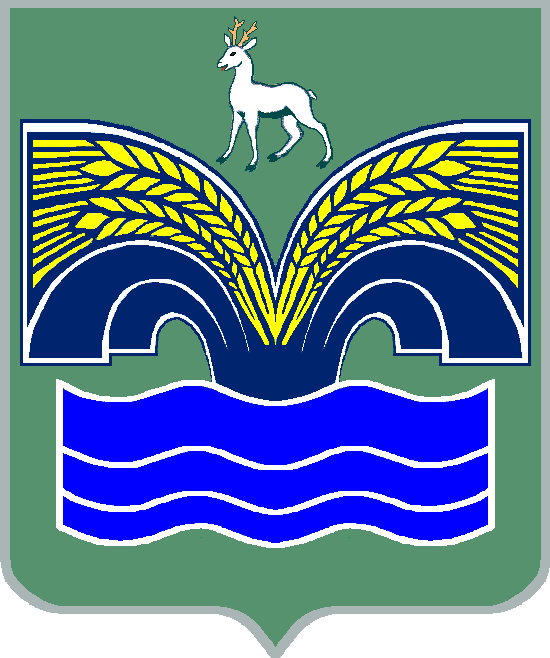 МУНИЦИПАЛЬНОГО РАЙОНА КРАСНОЯРСКИЙ САМАРСКОЙ ОБЛАСТИПОСТАНОВЛЕНИЕ
от 17.03.2023 №70  О проведении конкурса исследовательских работ  «Сохранить память» об истории исчезнувших населенных пунктов муниципального района Красноярский Самарской области В целях формирования патриотизма и преданности своему Отечеству среди молодежи муниципального района Красноярский Самарской области, в  соответствии с Федеральным законом от 06.10.2003 № 131-ФЗ  «Об общих принципах организации местного самоуправления в Российской Федерации», п.5 статьи 44 Устава муниципального района Красноярский Самарской области, принятого решением Собрания представителей муниципального района Красноярский Самарской области от 14.05.2015 № 20-СП, муниципальной программой «Реализация молодежной политики на территории муниципального района Красноярский Самарской области на 2023-2025 годы», утвержденной постановлением администрации муниципального района Красноярский Самарской области от 17.02.2023 № 43, Администрация муниципального района Красноярский Самарской области ПОСТАНОВЛЯЕТ:1. Провести  в 2023 году на территории муниципального района Красноярский Самарской области конкурс исследовательских работ «Сохранить память» об истории исчезнувших населенных пунктов муниципального района Красноярский Самарской области. 2. Утвердить Положение о проведении конкурса исследовательских работ «Сохранить память» об истории исчезнувших населенных пунктов муниципального района Красноярский Самарской области (приложение 1).3. Утвердить состав экспертной комиссии конкурса исследовательских работ «Сохранить память» об истории исчезнувших населенных пунктов муниципального района Красноярский Самарской области (приложение 2).4. Опубликовать настоящее постановление в газете «Красноярский вестник» и разместить на официальном сайте Администрации муниципального района Красноярский Самарской области в сети Интернет.5. Контроль за выполнением настоящего постановления возложить на заместителя Главы муниципального района Красноярский Самарской области по социальным вопросам Балясову С.А.6. Настоящее постановление вступает в силу со дня его подписания.Глава района                                                                           М.В.БелоусовВершинина 2-01-66СОСТАВ
экспертной комиссии конкурса исследовательских работ «Сохранить память» об истории исчезнувших населенных пунктов муниципального района Красноярский Самарской области (далее – комиссия)ПОЛОЖЕНИЕо проведении конкурса исследовательских работ «Сохранить память»               об истории исчезнувших населенных пунктов муниципального района Красноярский Самарской области  1. Общие положения1.1.          Настоящее Положение определяет порядок проведения конкурса исследовательских работ «Сохранить память» об истории исчезнувших населенных пунктов муниципального района Красноярский Самарской области.1.2.          Конкурс исследовательских работ «Сохранить память» об истории исчезнувших населенных пунктов муниципального района Красноярский Самарской области (далее – Конкурс) проводится администрацией муниципального района Красноярский Самарской области.1.3. Непосредственная организация и проведение Конкурса возлагается на управление молодежной политики администрации муниципального района Красноярский Самарской области.1.4. Конкурс проводится в один этап, по результатам которого отбираются три лучших исследовательских работы.2. Цели и задачи Конкурса2.1. Конкурс проводится с целью формирования патриотизма среди молодежи как нравственного чувства, включающего любовь к Родине, уважение к ее законам и традициям, преданность своему Отечеству.2.2. Задачи Конкурса:-   формирование патриотических чувств, духовно-нравственных ценностей и гражданской позиции среди молодежи Красноярского района Самарской области;- создание условий для проявления научных и творческих способностей молодежи;- формирование и закрепление знаний о малой родине, истории Красноярского  района Самарской области и России;- сохранение истории и передача ее от поколения к поколению;- историко-культурное воспитание молодежи, в том числе  формирование любви к Родине и желания сохранять историю родной страны;- усиление патриотических настроений в информационной среде.3. Участники Конкурса3.1. Возраст участников Конкурса: от 14 до 35 лет.3.2. На Конкурс допускается одна работа от одного участника (физического лица), от одного коллектива (класса) или от одной семьи (при условии, что возраст одного из членов семьи не более 35 лет). 3.3. Исследовательская работа направляется на адрес электронной почты:  yudeh@kryaradm.ru.4. Сроки проведения Конкурса4.1. Конкурс проводится с 15 марта по 1 июня 2023 года.4.2. Со 2 июня по 20 июня 2023 года - экспертная оценка конкурсных работ и подведение итогов Конкурса.5. Экспертная комиссия КонкурсаСостав экспертной комиссии Конкурса утверждается постановлением администрации муниципального района Красноярский Самарской области.Экспертная комиссия состоит из председателя, секретаря и членов экспертной комиссии.Деятельностью экспертной комиссии руководит председатель.Заседание экспертной комиссии считается правомочным, если на нем присутствует не менее половины от общего числа ее членов.Решение экспертной комиссии принимается большинством голосов от общего числа членов экспертной комиссии, присутствующих на заседании.6. Требования к оформлению конкурсных работ	6.1. Содержание конкурсной (исследовательской) работы должно соответствовать тематике Конкурса (поиск и систематизация  исторических материалов об исчезнувших деревнях и селах, ранее существовавших в современных границах муниципального района Красноярский Самарской области, о причинах возникновения и исчезновения этих населенных пунктов), акцентироваться на проблеме и показывать глубокое и всестороннее изучение истории появления и исчезновения, а также местонахождения исчезнувших населенных пунктов муниципального района Красноярский Самарской области. 6.2.  Конкурсная работа должна быть развернутой, оригинальной. Объем конкурсной работы – от 20 до 50 листов формата А4, конкурсная работа выполняется шрифтом Times New Roman, 14 кегль, 1,5 интервал.6.3. Титульный лист конкурсной работы должен содержать название конкурсной работы, ФИО автора (авторов), дату выполнения.6.4. В конкурсной работе должен быть выполнен аналитический обзор современной научно-технической, нормативной, методической литературы, затрагивающей проблему, исследуемую в рамках исследовательской работы, в том числе обзор информационных источников (не менее 5 информационных источников).7. Подведение итогов и награждение победителей Конкурса7.1. Экспертная комиссия Конкурса оценивает каждую конкурсную работу согласно следующим критериям:- соответствие содержания работы заявленной тематике;- полнота охвата темы, оригинальность;- информационная насыщенность работы;- техническое качество исполнения работы (в том числе качество фотоматериалов);- наличие и качество картографических материалов;- точность, доходчивость языка и стиля изложения;- количество исчезнувших населенных пунктов, история которых отражена в исследовательской работе.7.2. Победители Конкурса награждаются ценными призами.7.3. Награждение победителей и вручение ценных призов состоится на торжественном мероприятии, посвященном Дню молодежи в 2023 году.Щитанова Светлана Александровнаруководитель управления молодежной
политики администрации муниципального района Красноярский Самарской области, председатель комиссии;Вершинина Оксана Алексеевнаглавный специалист управления молодежной политики администрации муниципального района Красноярский Самарской области, секретарь комиссии.Члены комиссии:Тиханова Елена Михайловнаруководитель МКУ Управление культуры муниципального района Красноярский Самарской области;Иванова Ольга Александровнадиректор МБУК «МКДЦ» муниципального района Красноярский Самарской области;Ерофеева  Светлана Вениаминовна директор музея истории Красноярского района Самарской области;Дисенова  Оксана  Александровнаспециалист МАУ «Центр поддержки предпринимательства, туризма и реализации молодежной политики» муниципального района Красноярский Самарской области;Шевцов Виктор Иванович литературный редактор  - ответственный секретарь  МБУ «Информационный центр Красноярского района».